Oklahoma   MINOR PROGRAMINTERNAL ROUTING SHEETThis routing sheet is to be used for all new minor proposals and changes to existing minors (e.g., name change, credit hour change, course changes, GPA change, etc.).  New Minors should include the reason for the request and the requirements for completion of the minor. A minor modification should include the reason for the request and a list of current & proposed minor requirements, noting changes. Signatures of individuals below indicate their review and approval of the attached Minor Request.  Please attach this routing sheet to the complete minor proposal.******************************************************************************************************Title of Minor 	Type of Minor (circle):         	UNDERGRADUATE	GRADUATEType of Proposal (circle):   NEW MINOR         CHANGE TO EXISTING MINOR	       DELETE MINORName of Academic Unit (e.g., Department, Division, School)		___	________________________________________________	______________________________________________________College Home of the Minor		______________________________________________________Name and Title of Contact Person		______________________________________________________Campus Address and Phone of Contact Person		__________________________________________________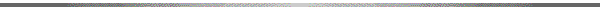 Printed Name: Department/School Curriculum Chair	Signature/DatePrinted Name: Academic Unit Graduate Coordinator*	Signature/DatePrinted Name: Dept./School Head or Program Director	Signature/DatePrinted Name: College Curriculum Chair		Signature/Date__________________________________________________	__________________________________________________	Printed Name: College Dean	Signature/Date____________________________________________________________	____________________________________________________________Printed Name:  Graduate Council Approval*		Signature/Date____________________________________________________________	____________________________________________________________Printed Name:  Graduate Dean*		Signature/Date____________________________________________________________	____________________________________________________________Printed Name: Instruction Council Chair	Signature/Date*Required for graduate minors only.